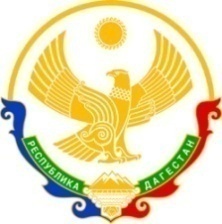 МУНИЦИПАЛЬНОЕ БЮДЖЕТНОЕ ОБЩЕОБРАЗОВАТЕЛЬНОЕ УЧРЕЖДЕНИЕ ГОРОДСКОГО ОКРУГА "ГОРОД ДЕРБЕНТ" ДЛЯ ДЕТЕЙ ДОШКОЛЬНОГО И МЛАДШЕГО ШКОЛЬНОГО ВОЗРАСТА "ПРОГИМНАЗИЯ № 18"368600, РД, г. Дербент, ул. Кобякова 88 “б”,                                                  ИНН 0542015254  ОГРН 1020502001376e-mail: mbou.progimnazia18@yandex.ru                                                     site: https://dag-progim.tvoysadik.ru/№ 45                                                                                                                                          «7» декабря 2020г.Отчет           4 декабря в МБОУ «Прогимназия №18» были проведены родительские собрания в режиме онлайн на тему: «Противодействие идеологии терроризма». Родителям обучающихся разъяснили о порядке действий при обнаружении в сети Интернет контента террористического содержания либо сведений о подготавливаемых к совершению в образовательных учреждениях насильственных преступлений, обнаружении подозрительных лиц немедленно сообщить по номерам телефонов, которые были озвучены ведущими собрания.